МУНИЦИПАЛЬНЫЙ ЭТАП ВСЕРОССИЙСКОЙ ОЛИМПИАДЫ ШКОЛЬНИКОВПО ФИЗИКЕ2018/2019 учебного года10 классЗадача 1.Под каким углом β к горизонту нужно бросить тело с наклонной плоскости с углом α при основании, чтобы время его полета было максимальным? Чему оно равно? Скорость тела при броске равна v. Задача 2.Два одинаковых алюминиевых шара радиусом 1 см с помощью нити длиной          100 см соединены между собой, а середина нити прикреплена к штативу. Шары отклоняют в противоположные стороны так, что нить оказывается горизонтальной. В некоторый момент времени их одновременно отпускают. После нескольких соударений движение системы прекращается, а температура шаров увеличивается на 0,5. Затем алюминиевые шары заменяют на свинцовые такого же размера и опыт повторяют. Вычислите изменение температуры для свинцовых шаров. Удельные теплоемкости алюминия и свинца составляют соответственно с1=920 Дж/кг, с2=140 Дж/кг, а их плотности ρ1=2,7 г/см3, ρ2=11,3 г/см3.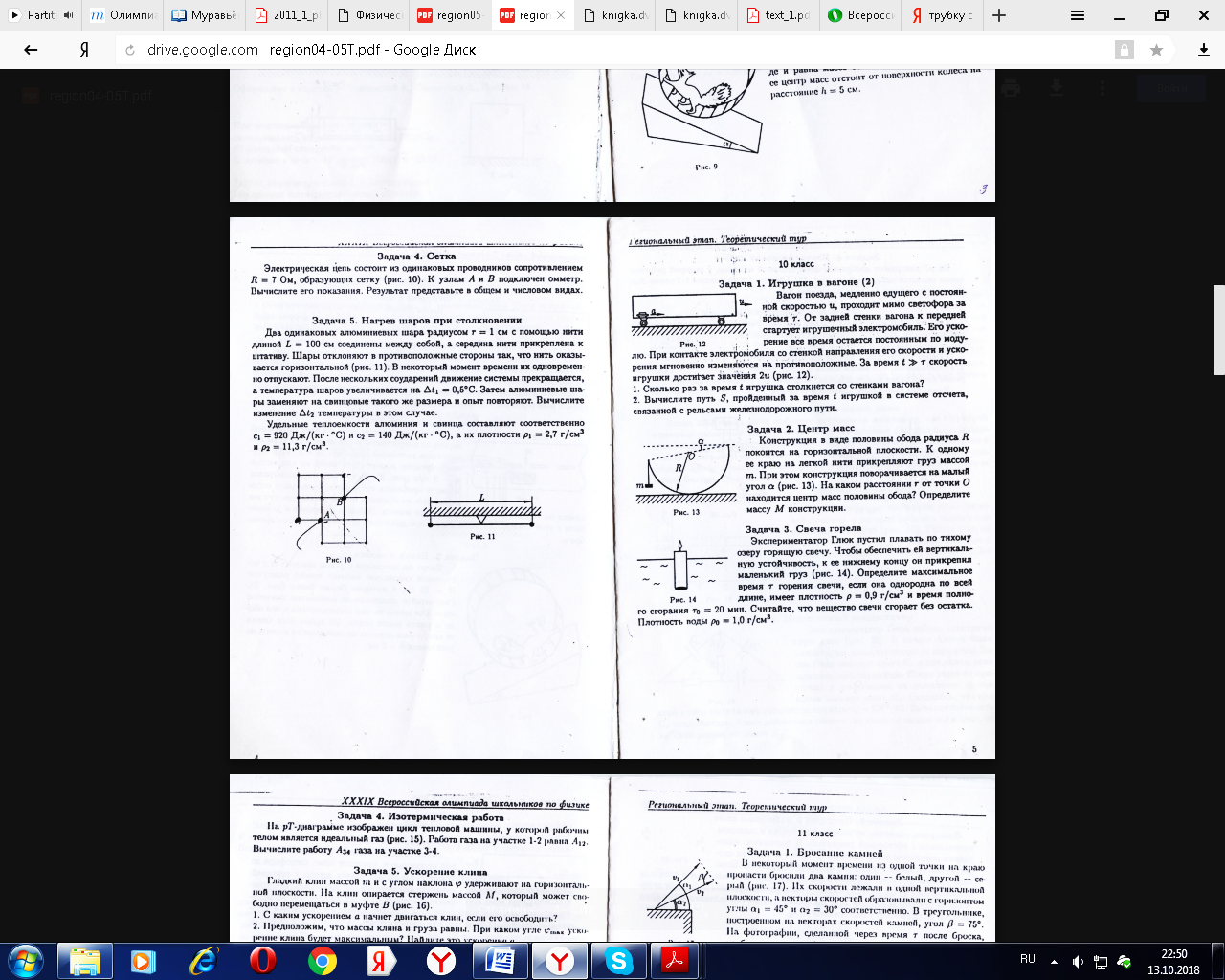 Задача 3.Свет от Солнца до Земли доходит за время t = 500 с. Найдите массу Солнца. Гравитационная постоянная 6,67·10-11 (Н·м2)/кг2, скорость света в вакууме 
3·108 м/с.Задача 4.Задача 5.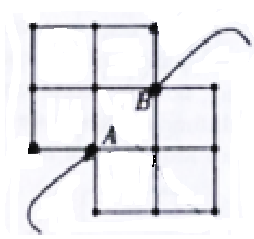 Электрическая цепь состоит из одинаковых проводников сопротивлением 7 Ом, образующих сетку. К узлам А и В подключен омметр. Вычислите его показания. Результат представьте в общем и числовых видах.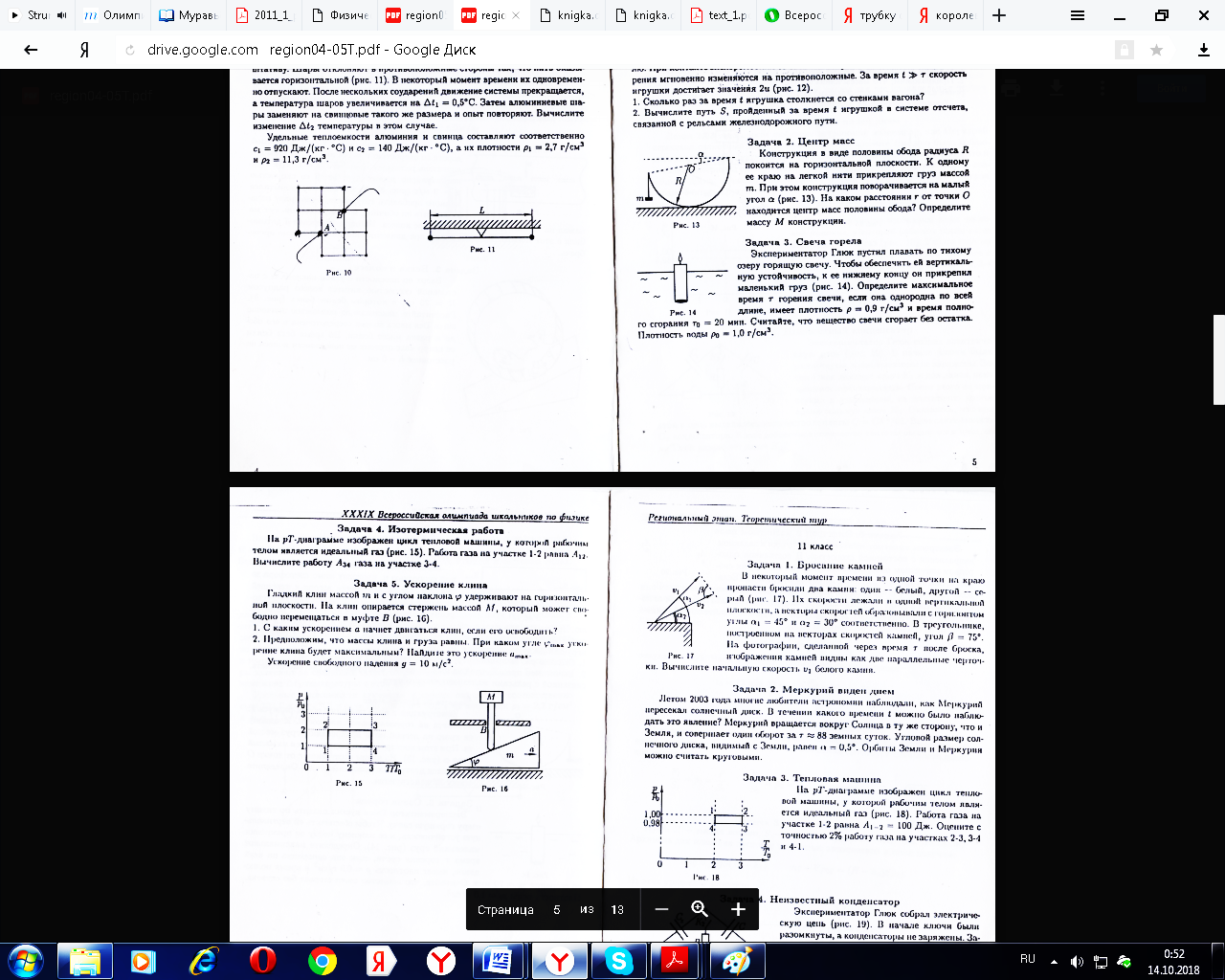 Гладкий клин массой m и с углом φ удерживают на горизонтальной плоскости. На клин опирается стержень массой М, который может свободно перемещаться в муфте В (рис).1) С каким ускорением а начнет двигаться клин, если его освободить?2) Предположим, что масса клина и груза равны. При каком угле φmax ускорение клина будет максимальным? Найдите это ускорение аmax. Ускорение свободного падения 10 м/с2.